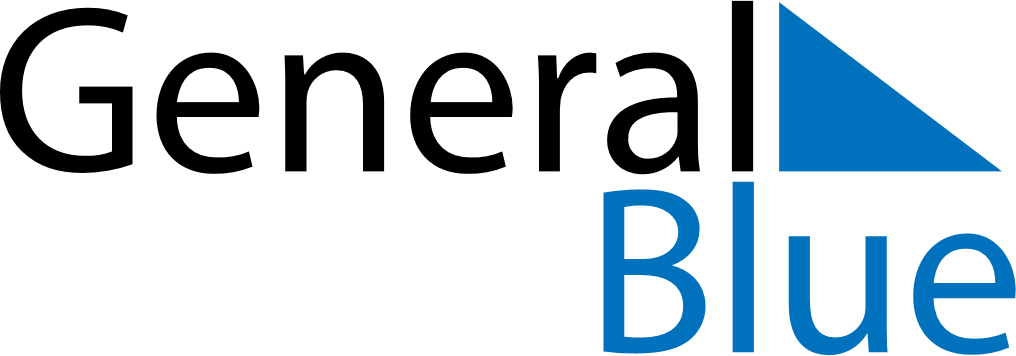 Weekly CalendarFebruary 2, 2026 - February 8, 2026Weekly CalendarFebruary 2, 2026 - February 8, 2026Weekly CalendarFebruary 2, 2026 - February 8, 2026Weekly CalendarFebruary 2, 2026 - February 8, 2026Weekly CalendarFebruary 2, 2026 - February 8, 2026Weekly CalendarFebruary 2, 2026 - February 8, 2026Weekly CalendarFebruary 2, 2026 - February 8, 2026MondayFeb 02MondayFeb 02TuesdayFeb 03WednesdayFeb 04ThursdayFeb 05FridayFeb 06SaturdayFeb 07SundayFeb 085 AM6 AM7 AM8 AM9 AM10 AM11 AM12 PM1 PM2 PM3 PM4 PM5 PM6 PM7 PM8 PM9 PM10 PM